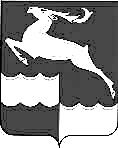 АДМИНИСТРАЦИЯ КЕЖЕМСКОГО РАЙОНАКРАСНОЯРСКОГО КРАЯПОСТАНОВЛЕНИЕ21.12. 2017 				№1031-п				г. КодинскОб утверждении Устава муниципального бюджетного учреждения «Спортивная школа по биатлону Кежемского района»В соответствии с Постановлением Администрации Кежемского района от 02.12.2010 г. № 1535-п «Об утверждении Порядка создания, реорганизации, изменения типа и ликвидации муниципальных учреждений, а также утверждения уставов муниципальных учреждений и внесения в них изменений», Постановлением Администрации Кежемского района от 13.11.2017 г. № 871-п «О переименовании муниципального учреждения», руководствуясь ст.ст. 17, 30.3, 32 Устава Кежемского района, ПОСТАНОВЛЯЮ:1. Утвердить Устав муниципального бюджетного учреждения «Спортивная школа по биатлону Кежемского района». 2. Директору муниципального бюджетного учреждения «Спортивная школа по биатлону Кежемского района» (КареичА.А.) выполнить необходимые действия для регистрации Устава учреждения в установленном законом порядке.3. Постановление вступает в силу со дня его подписания.Глава района			                                                              А.И. ШишкинУТВЕРЖДЕНПостановлением АдминистрацииКежемского района Красноярского краяот 21.12.2017г. № 1031-пУСТАВМуниципального бюджетного учреждения «Спортивная школа по биатлону Кежемского района»г. Кодинск, 2017 г.I. ОБЩИЕ ПОЛОЖЕНИЯ1.1. Настоящий устав регламентирует деятельность Муниципального бюджетногоучреждения «Спортивная школа по биатлону Кежемского района»(далее – Учреждение).Учреждение создано в соответствии с Гражданским кодексом Российской Федерации, Федеральным законом от 12.01.1996 № 7-ФЗ «О некоммерческих организациях» и Постановлением Администрации Кежемского района Красноярского края №1844-п от 22.12.2011г. «О создании Муниципального бюджетного учреждения дополнительного образования детей «Детско-юношеская спортивная школа по биатлону» Администрации Кежемского района, переименовано на основании Постановления Администрации Кежемского района Красноярского края № 871-п от 13.11.2017г.1.2. Учреждение представляет собой некоммерческую физкультурно-спортивную организацию, осуществляющую деятельность, в области физической культуры и спорта, не преследующую в качестве своей основной цели извлечение прибыли, и финансируется из бюджета Кежемского района в видесубсидий на выполнение утвержденного муниципального задания наоказание муниципальных услуг (выполнение работ).1.3. Учредителем и собственником имущества Учреждения является муниципальное образование Кежемский район. Функции и полномочия учредителя Учреждения осуществляет Администрация Кежемского района.Юридический и фактический адрес Учредителя: 663491,Российская Федерация, Красноярский край, Кежемский район, г.Кодинск, ул. Гидростроителей, д.24.1.4. Официальное наименование Учреждения:- полное: Муниципальное бюджетное учреждение «Спортивная школа по биатлону Кежемского района»;- сокращенное: МБУ «СШ по биатлону».1.6. Место нахождения Учреждения: 663491,Российская Федерация,Красноярский край, Кежемский район, г. Кодинск, ул. Гидростроителей, д.24.1.7. Учреждение является юридическим лицом, имеет в оперативномуправлении обособленное имущество, самостоятельный баланс, открытые вустановленном порядке счета в кредитных организациях и (или) лицевыесчета в органах казначейства, бланки, штампы, круглую гербовую печать сосвоим наименованием, печати для кадровых и финансовых документов, атакже вправе иметь зарегистрированную в установленном порядке эмблему.1.8. Учреждение в своей деятельности руководствуется Конституцией Российской Федерации, федеральными конституционными законами, федеральными законами, актами Президента Российской Федерации, Правительства Российской Федерации, нормативными и правовыми актами Красноярского края и Учредителя, а так же иными нормативными правовыми актами, действующими на территории Российской Федерации и настоящим Уставом.1.9. Учреждение от своего имени приобретает имущественные инеимущественные права и несет обязанности, выступает истцом иответчиком в суде и действует в соответствии с законодательством Российской Федерации и настоящим Уставом.1.10. Учредитель не несет ответственности по обязательствамУчреждения. Учреждение не отвечает по обязательствамУчредителя.1.11. Учреждение отвечает по своим обязательствам всем находящимсяу него на праве оперативного управления имуществом, за исключениемнедвижимого имущества и особо ценного движимого имущества, закрепленных за ним на праве оперативного управления собственником этого имущества или приобретенных по обязательствам Учреждения, связанным с причинением вредагражданину, при недостаточности имущества Учреждения, на которое можетбыть обращено взыскание, субсидиарную ответственность несет собственник имущества Учреждения.1.12. В Учреждении по инициативе работников, спортсменов, родителей (законных представителей) могут создаваться профсоюзные и другиеобщественные организации работников и спортсменов, родителей (законных представителей) несовершеннолетних спортсменов, деятельность которых регламентируется их уставами (положениями) и законодательством Российской Федерации. Не допускается создание и деятельность вУчреждении организационных структур политических партий, общественно-политических и религиозных движений и организаций.1.13. Требования Устава Учреждения обязательны для исполнения самимУчреждением и его учредителем.II. ЦЕЛИ, ПРЕДМЕТ И ВИДЫ ДЕЯТЕЛЬНОСТИ УЧРЕЖДЕНИЯ2.1. Целями деятельности Учреждения являются:- развитие на территории Кежемского района физической культуры и массовогоспорта, осуществление спортивной подготовки;- всестороннее удовлетворение потребностей граждан в области физической культуры и спорта.2.2. Предметами деятельности Учреждения являются:- реализация программ спортивной подготовки по биатлону в соответствии сфедеральными стандартами спортивной подготовки по биатлону;- развитие физической культуры и массового спорта по месту жительстваграждан;- осуществление мероприятий по популяризации физической культуры испорта среди различных групп населения;- реализация программ спортивной подготовки в области физической культуры и спорта, направленное на физическое воспитание личности, выявление и отбор одаренных детей, создание условий для их физического воспитания и физического развития, получение ими начальных знаний, умений, навыков в избранном виде спорта и подготовку к освоениюэтапов спортивной подготовки;2.3. Учреждение осуществляет следующие виды деятельности:-деятельность в области спорта;- спортивная подготовка по олимпийским видам спорта (биатлон);- деятельность спортивных объектов по проведению физкультурных испортивных мероприятий на открытом воздухе или в закрытом помещении (спортивных комплексах, спортивных площадках, иных спортивных объектахи сооружениях), с обеспечением к ним доступа для свободного пользованияили свободного доступа в течение ограниченного времени;- проведение занятий физкультурно-спортивной направленностипо месту жительства граждан;- организация отдыха детей и молодежи (в каникулярное время);Иные виды деятельности:-дополнительное образование в области физической культуры и спорта.Услуги (работы) по перечисленным видам деятельности Учреждениеоказывает на бесплатной основе в соответствии с установленным емумуниципальным заданием. Учреждение вправе сверх установленного муниципального задания, оказывать данные услуги (выполнять работы) гражданам и юридическим лицам за плату и на одинаковых при оказании одних и тех же услуг условиях.2.4. Учреждение вправе осуществлять следующие виды приносящей доход деятельности:- организация и проведение спортивных мероприятий на открытом воздухе или в закрытых помещениях;- деятельность по содействию в подготовке и проведении спортивных мероприятий;- осуществление зрелищно-развлекательной деятельности в области физической культуры и спорта, в том числе организация массовых мероприятий: выставок, конкурсов, праздников, спортивных шоу и иных массово-зрелищных мероприятий физкультурной, в том числе физкультурно-оздоровительной, и спортивной направленности;- физкультурно-оздоровительная деятельность с целью улучшения физического состояния населения района и обеспечения комфорта;- издательская и рекламная деятельность в сфере физической культуры испорта;- прокат предметов личного пользования в целях занятия физической культурой и спортом;- прокат спортивного инвентаря и оборудования для проведения досуга иотдыха;- деятельность по размещению торгового оборудования, автоматов пооказанию услуг населению на объектах Учреждения;2.5. Приносящая доход деятельность осуществляется в соответствии
с действующим законодательством Российской Федерации, настоящим Уставом, Положением о порядке привлечения и расходования средств, полученных от приносящей доход деятельности, утверждённым директором Учреждения.2.6. Право Учреждения осуществлять деятельность, на которую всоответствии с законодательством Российской Федерации требуется специальное разрешение (лицензия), возникает у Учреждения с момента ее получения или в указанный в ней срок и прекращается по истечении срока ее действия.2.7. В интересах достижения целей, предусмотренных Уставом,Учреждение может создавать другие некоммерческие организации и вступать в ассоциации и союзы, а также в случаях и порядке, предусмотренных федеральными законами, быть учредителем или участником хозяйственных обществ и хозяйственных партнерств.III. ИМУЩЕСТВО И ФИНАНСОВОЕ ОБЕСПЕЧЕНИЕ УЧРЕЖДЕНИЯ3.1. Имущество Учреждения находится в муниципальной собственности Кежемского района, отражается на самостоятельном балансе Учреждения и закреплено за ним на праве оперативного управления   в соответствии с Гражданским кодексом Российской Федерации.3.2.  Учреждение владеет, пользуется  этим имуществом в пределах, установленных законом, в соответствии с целями своей деятельности и назначением этого имущества.В отношении этого имущества Учреждение осуществляет права владения, пользования и распоряжения им в пределах, установленных действующим законодательством Российской Федерации, в соответствии с назначением имущества и уставными целями деятельности.3.3.  Земельные участки, необходимые для выполнения Учреждением своих уставных задач, предоставляется ему на праве постоянного (бессрочного) пользования.3.4.  Источниками формирования имущества и финансовых ресурсов Учреждения являются:а) имущество, переданное Учреждению учредителем;б) средства, выделяемые целевым назначением из бюджета Кежемского района в виде субсидий на выполнение муниципального задания;в) средства, выделяемые целевым назначением на иные цели 
в соответствии с целевыми программами;г) дары и пожертвования юридических и физических лиц;д) иные источники, не запрещенные законодательством Российской Федерации.3.5. Финансовое обеспечение выполнения Учреждением муниципального  задания осуществляется с учетом расходов на содержание особо ценного движимого имущества, закрепленного или приобретенного Учреждением за счет средств, выделенных ему учредителем на приобретение такого имущества, а так же  недвижимого имущества, расходов на уплату налогов, в качестве объекта налогообложения по которым признается соответствующее имущество, в том числе земельные участки.3.6.  Уменьшение объема субсидии, предоставленной на выполнение муниципального задания, в течение срока его выполнения осуществляется только при соответствующем уменьшении муниципального задания.3.7. Учреждение использует бюджетные средства в соответствии с планом финансово-хозяйственной деятельности, утвержденным учредителем.3.8. Учреждение без согласия собственника не вправе распоряжаться особо ценным движимым имуществом, закрепленным за ним или приобретенным Учреждением за счет средств, выделенных ему учредителем на приобретение такого имущества, а также недвижимым имуществом.Остальным, находящимся на праве оперативного управления имуществом, Учреждение вправе распоряжаться самостоятельно, если иное не предусмотрено действующим законодательством.3.9. Учредитель в отношении имущества, закрепленногоза Учреждением, или приобретенного Учреждением за счет средств, выделенных ему Учредителем на приобретение такого имущества, вправе изъять излишнее, неиспользуемое либо используемое не по назначению имущество и распорядиться им по своему усмотрению.3.10. Учреждение с согласия учредителя вправе передавать некоммерческим организациям в качестве их учредителя (участника) денежные средства (если иное не установлено условиями предоставления денежных средств) и иное имущество, за исключением особо ценного движимого имущества, закрепленного за ним или приобретенного Учреждением за счет денежных средств, выделенных ему учредителем на приобретение такого имущества, а также недвижимого имущества.3.11. Учреждение вправе в случаях и в порядке, предусмотренных федеральными законами, вносить денежные средства (если иное не установлено условиями их предоставления), и иное имущество, за исключением особо ценного движимого имущества, закрепленного за ним или приобретенного Учреждением за счет средств, выделенных ему учредителем на приобретение такого имущества, а также недвижимого имущества, в уставный капитал хозяйственных обществ или иным образом передавать им это имущество в качестве их учредителя (участника).3.12. Списание особо ценного движимого имущества закрепленного за Учреждением на праве оперативного управления собственником или приобретенного Учреждением за счет средств, выделенных ему собственником на приобретение такого имущества, и недвижимого имущества, осуществляется по согласованию с учредителем. Списание иного закрепленного за Учреждением имущества осуществляется самостоятельно.3.13. Крупная сделка может быть совершена Учреждением только с предварительного согласия учредителя.Крупной сделкой признается сделка или несколько взаимосвязанных сделок связанная с распоряжением денежными средствами, отчуждением иного имущества (которым в соответствии с действующим законодательством Учреждение вправе распоряжаться самостоятельно), а также с передачей такого имущества в пользование или в залог при условии, что цена такой сделки либо стоимость отчуждаемого или передаваемого имущества превышает 10 процентов балансовой стоимости активов Учреждения, определяемой по данным его бухгалтерской отчетности на последнюю отчетную дату. 3.14. Сделка, в совершении которой имеется заинтересованность, может быть совершена Учреждением только с одобрения учредителя.Лицами, заинтересованными в совершении Учреждением тех или иных действий, в том числе сделок, с другими организациями или гражданами (далее - заинтересованные лица), признаются директор (заместитель директора)  Учреждения,   а   также    лицо, входящее   в   состав   органов управления Учреждения или органов надзора за его деятельностью, если указанные лица состоят с этими организациями или гражданами в трудовых отношениях, являются участниками, кредиторами этих организаций либо состоят с этими гражданами в близких родственных отношениях или являются кредиторами этих граждан. При этом указанные организации или граждане являются поставщиками товаров (услуг) для Учреждения, крупными потребителями товаров (услуг), производимых Учреждением, владеют имуществом, которое полностью или частично образовано Учреждением, или могут извлекать выгоду из пользования, распоряжения имуществом Учреждения.В случае, если заинтересованное лицо имеет заинтересованность в сделке, стороной которой является или намеревается быть Учреждение, а также в случае иного противоречия интересов указанного лица и Учреждения в отношении существующей или предполагаемой сделки оно обязано сообщить о своей заинтересованности учредителю Учреждения. Заинтересованное лицо несет перед Учреждением ответственность в размере убытков, причиненных им Учреждению. Если убытки причинены Учреждению несколькими заинтересованными лицами, их ответственность перед Учреждением  является солидарной.3.15. Учреждение отвечает по своим обязательствам всем находящимся у него на праве оперативного управления имуществом, как закрепленным за Учреждением, так и приобретенным за счет доходов, полученных от приносящей доход  деятельности,  за    исключением особо ценного движимого имущества, закрепленного за Учреждением или приобретенного Учреждением за счет выделенных учредителем средств, а также недвижимого имущества. По обязательствам бюджетного учреждения, связанным с причинением вреда гражданам, при недостаточности имущества учреждения, на которые может быть обращено взыскание, субсидиарную ответственность несет собственник имущества бюджетного учреждения.3.16. Учреждение обязано:а) формировать и исполнять план финансово-хозяйственной деятельности;б) составлять, утверждать и представлять в установленном учредителем порядке отчет о результатах деятельности Учреждения и об использовании закрепленного за ним муниципального имущества;в) не допускать возникновения просроченной кредиторской задолженности Учреждения;г) согласовывать с учредителем совершение крупных сделок и сделок, в совершении которых имеется заинтересованность;д) согласовывать учредителем органом сдачу в аренду недвижимого имущества и особо ценного движимого имущества, закрепленного за Учреждением или  приобретенного Учреждением за счет средств, выделенных ему учредителем на приобретение такого имущества;е) эффективно использовать имущество, обеспечивать сохранность 
и использование имущества строго по целевому назначению, в том числе осуществлять капитальный и текущий ремонт имущества в пределах утвержденного плана финансово-хозяйственной деятельности;ж) не допускать ухудшения технического состояния имущества, помимо его ухудшения, связанного с нормативным износом в процессе эксплуатации;з) представлять имущество к учету в реестре муниципальной собственности в установленном порядке;и) выполнять иные обязанности в соответствии с действующим законодательством, настоящим Уставом и нормативно-правовыми актами учредителя.3.17. Учреждение не вправе:а) размещать денежные средства на депозитах в кредитных организациях, а также совершать сделки с ценными бумагами, если иное не предусмотрено законодательством;б) совершать сделки, возможным последствием которых является отчуждение или обременение имущества, закрепленного за ним или приобретенного Учреждением за счет средств, выделенных ему учредителем на приобретение такого имущества, если иное не установлено законодательством.IV. ОРГАНИЗАЦИЯ ДЕЯТЕЛЬНОСТИ УЧРЕЖДЕНИЯ4.1. Учреждение осуществляет свою деятельность в соответствии сцелями и задачами, определенными федеральными законами, законами Красноярского края и настоящим Уставом, путем оказания услуг (выполнения работ) в сфере физической культуры и спорта.4.2. Муниципальное задание для Учреждения формируется и утверждается Учредителем  в соответствии с муниципальными правовыми актами Кежемского района.4.3. Учреждение строит свои отношения с другими организациями и гражданами во всех сферах хозяйственной деятельности на основе договоров, соглашений, контрактов и полученного от учредителя муниципального задания.4.4. Для выполнения уставных целей Учреждение имеет право:- в соответствии с федеральными стандартами спортивной подготовки разрабатывать и утверждать программы спортивной подготовки по биатлону;- осуществлять отбор лиц для их спортивной подготовки на основе Положения;- осуществлять прием в Учреждение занимающихся по программам спортивной подготовки;- осуществлять текущий контроль за освоением занимающимися программ спортивной подготовки, выполнением занимающимися контрольных испытаний и контрольно-переводных нормативов;- вести индивидуальный учет результатов освоения занимающимися программ спортивной подготовки, а также хранение в архивах информации об этих результатах на бумажных и (или) электронных носителях- поощрять занимающихся в соответствии с установленными Учреждением видами и условиями поощрения за успехи в физкультурной и спортивной деятельности;- содействовать деятельности общественных объединений занимающихся, родителей (законных представителей) несовершеннолетних занимающихся, осуществляемой в Учреждении и не запрещенной законодательством Российской Федерации;- организовывать научно-методическую работу, в том числе организовывать и проводить научные и методические конференции, семинары;- открывать в установленном порядке лагеря и спортивные базы, создавать различные объединения с постоянными и (или) переменными составами детей в лагерях (загородных или с дневным пребыванием), на базе закрепленного за ним имущества, а также по месту жительства детей;- организовывать и проводить физкультурные и спортивные мероприятия;- в соответствии с законодательством Российской Федерации, для достижения целей, предусмотренных Уставом, создавать другие некоммерческие организации, вступать в ассоциации и союзы, быть участником хозяйственных обществ и хозяйственных партнерств, а также создавать физкультурно-спортивные общественные объединения (клубы, секции, группы) в других учреждениях и организациях, в том числе физкультурно-спортивных, на основе договора с ними;- владеть и пользоваться имуществом, закрепленным за ним на праве оперативного управления;- приобретать, брать в аренду основные и оборотные средства за счет и впеределах имеющихся финансовых средств, а также брать указанные средства в безвозмездное пользование;- в установленном порядке осуществлять капитальное строительство, реконструкцию зданий и сооружений в соответствии с основными направлениями деятельности на земельных участках, переданных Учреждению в соответствии с федеральными и муниципальными законами;- сверх установленного муниципального задания учредителя, по своему усмотрению оказывать услуги (выполнять работы) для граждан и юридических лиц за плату и на одинаковых при оказании однородных услуг условиях в порядке, установленном федеральными законами;- осуществлять приносящие доход виды деятельности, определенные настоящим Уставом, лишь постольку, поскольку это служит достижению целей, ради которых оно создано, и соответствующие этим целям;- заключать все виды договоров с юридическими и физическими лицами, не противоречащие законодательству Российской Федерации, а также целям, задачам и видам деятельности Учреждения и настоящему Уставу;- получать и самостоятельно распоряжаться в соответствии с законодательством Российской Федерации доходами, полученными от использования закрепленного за ним имущества и оказания платных услуг (выполнения работ);- разрабатывать и принимать правила внутреннего распорядка занимающихся, правила внутреннего трудового распорядка, иные локальные нормативные акты в соответствии с настоящим Уставом;- устанавливать прямые связи с учреждениями, предприятиями и организациями, в том числе иностранными;- с согласия учредителя определять структуру, штатное расписание и системы оплаты труда работников Учреждения, а также определять размерсредств, направляемых на оплату труда работников и на материально-техническое развитие Учреждения, в порядке, установленном законодательством Российской Федерации, Красноярского края, правовыми актами района и настоящим Уставом;- осуществлять прием на работу работников, заключать с ними и расторгать трудовые договоры, распределять должностные обязанности, создавать условия и организовывать дополнительное профессиональное образование работников;- осуществлять аттестацию работников в соответствии с утвержденным Положением об аттестационной комиссии Учреждения;- разрабатывать с коллективом Учреждения проект Устава для внесения его на утверждение в порядке, установленном федеральным законодательством, законодательством Красноярского края и правовыми актами Кежемского района.- создавать и ликвидировать, по согласованию с учредителем, свои филиалы и открывать представительства на территории Российской Федерации и осуществлять их деятельность на основании положений, утверждаемых директором Учреждения. Руководители представительстви филиалов назначаются директором Учреждения и действуют на основании доверенности. Представительства и филиалы должны быть указаны в Уставе Учреждения;4.5. Учреждение осуществляет другие права, не противоречащие законодательству Российской Федерации, нормативным правовым актам органов государственной исполнительной и законодательной власти Красноярского края и правовым актам Кежемского района.4.6. Учреждение обязано:- соблюдать требования федеральных стандартов спортивной подготовки;- планировать свою деятельность и определять перспективы развития;- в соответствии с муниципальным заданием бесплатно осуществлять виды деятельности, определенные его Уставом;- осуществлять материально-техническое обеспечение лиц, проходящих спортивную подготовку, в том числе обеспечение спортивной экипировкой, оборудованием и спортивным инвентарем, необходимыми для прохождения спортивной подготовки, проезда к месту проведения спортивных мероприятий и обратно, питания и проживания в период проведения спортивных мероприятий за счет средств, выделенных организации на выполнение муниципального задания на оказание услуг по спортивной подготовке, либо средств, получаемых по договору оказания услуг по спортивной подготовке;- знакомить лиц, проходящих спортивную подготовку, под роспись с локальными нормативными актами, связанными с осуществлением спортивной подготовки, а также с антидопинговыми правилами;- обеспечивать участие лиц, проходящих спортивную подготовку, в спортивных соревнованиях в соответствии с требованиями федеральных стандартов спортивной подготовки;- осуществлять медицинское обеспечение лиц, проходящих спортивную подготовку, в том числе организацию систематического медицинского контроля, за счет средств, выделяемых организации, осуществляющей спортивную подготовку, на выполнение муниципального задания на оказание услуг по спортивной подготовке либо получаемых по договору об оказании услуг по спортивной подготовке;- реализовывать меры по предотвращению допинга в спорте и борьбе с ним, в том числе ежегодно проводить с лицами, проходящими спортивную подготовку, занятия, на которых до них доводятся сведения о последствиях допинга в спорте для здоровья спортсменов, об ответственности за нарушение антидопинговых правил;- организовать работу с занимающимися в течениевсего календарного года;- вести методическую работу, направленную на совершенствование тренировочного процесса;- обеспечивать функционирование системы внутреннего мониторинга качества спортивной подготовки в Учреждении;- осуществлять в установленном порядке обособленный учет закрепленного за ним учредителем недвижимого и особо ценного движимого имущества, а также имущества, приобретенного за счет выделенных ему учредителем средств;- создавать условия для охраны здоровья лиц, проходящих в них спортивную подготовку, а также обеспечивать расследование и учет несчастных случаев, происшедших с лицами, проходящими спортивную подготовку и не состоящими в трудовых отношениях с физкультурно-спортивной организацией, не осуществляющей спортивной подготовки (далее - заказчик услуг по спортивной подготовке), во время прохождения ими спортивной подготовки в организациях, осуществляющих спортивную подготовку, в том числе во время их участия в спортивных соревнованиях, предусмотренных реализуемыми программами спортивной подготовки. Расследование и учет указанных несчастных случаев осуществляются в порядке, установленном федеральным органом исполнительной власти в области физической культуры и спорта по согласованию с федеральным органом исполнительной власти, осуществляющим функции по выработке государственной политики и нормативно-правовому регулированию в сфере здравоохранения.- обеспечивать создание и ведение официального сайта Учреждения винформационно-телекоммуникационной сети «Интернет»;- нести ответственность в соответствии с законодательством Российской Федерации за нарушение принятых на себя обязательств;- возмещать ущерб, причиненный нерациональным использованиемземли и других природных ресурсов, загрязнением окружающей среды, нарушением правил и норм охраны труда, санитарно-гигиенических норм и требований по защите здоровья работников и потребителей работ (услуг), засчет результатов своей деятельности;- обеспечивать работникам равную оплату за труд равной ценности;- своевременно и в полном объеме выплачивать работникам заработную плату и иные выплаты;- проводить индексацию заработной платы в соответствии с законодательными и иными нормативными правовыми актами Российской Федерации, Красноярского края, Кежемского района;- обеспечивать безопасность и условия труда, соответствующие государственным нормативным требованиям охраны труда, социальную защиту своих работников;- обеспечивать сохранность документации;- своевременно выполнять предписания государственных и муниципальных органов надзора и контроля; устранять недостатки и нарушения в своей деятельности, выявленные в результате проведенных финансово-хозяйственных ревизий и целевых проверок;- ежегодно опубликовывать в определенных учредителем средствах массовой информации и размещать в информационно-телекоммуникационной сети «Интернет», в том числе на официальном сайтеУчреждения, отчеты о своей деятельности и об использовании закрепленногоза ним имущества в порядке, установленном Правительством РоссийскойФедерации;- ежегодно предоставлять учредителю и общественности отчеты опоступлении и расходовании финансовых и материальных средств, о результатах самооценки деятельности Учреждения, а также иные отчеты о своей деятельности в порядке и сроки, установленные законодательством Российской Федерации и правовыми актами Кежемского района;- знакомить лиц, проходящих спортивную подготовку и участвующих в спортивных соревнованиях, под роспись с нормами, утвержденными общероссийскими спортивными федерациями, правилами по биатлону, положениями (регламентами) о спортивных соревнованиях, антидопинговыми правилами;- направлять лиц, проходящих спортивную подготовку, а также тренеров в соответствии с заявками общероссийских спортивных федераций или организаций, осуществляющих спортивную подготовку и созданных Российской Федерацией, для участия в спортивных мероприятиях, в том числе в официальных спортивных соревнованиях;- оказывать содействие в организации физического воспитания, а также физкультурных мероприятий, комплексных мероприятий по физкультурно-спортивной подготовке;- исполнять иные обязанности в соответствии с законодательством о физической культуре и спорте, учредительными документами и локальными нормативными актами организации, осуществляющей спортивную подготовку, договорами оказания услуг по спортивной подготовке.- представлять информацию о своей деятельности в органы государственной статистики, налоговые органы, иные органы и лицам в соответствии с законодательством Российской Федерации.4.7. Учреждение не вправе:- принимать денежные обязательства, превышающие пределы имеющихся в его распоряжении финансовых средств;- отказаться от выполнения муниципального задания;- без согласия собственника распоряжаться учитываемом на обособленном учете недвижимым и особо ценным движимым имуществом, закрепленным за ним собственником или приобретенным за счет средств, выделенных ему собственником на приобретение такого имущества, в том числе сдавать в аренду, передавать в безвозмездное пользование, вносить в уставные (складочные) капиталы других юридических лиц или иным образом передавать это имущество в качестве их учредителя или участника;- заключать договоры любых видов без согласования с учредителем в случаях, предусмотренных настоящим Уставом;- определять предметом коммерческой тайны сведения о размерах иструктуре доходов Учреждения; о размерах и составе своего имущества; освоих расходах; о численности, составе и оплате труда работников; обиспользовании в своей деятельности безвозмездного труда граждан.4.8. Учреждение обеспечивает открытость и доступность сведений, содержащихся в следующих документах:- Устав Учреждения, в том числе внесенные в него изменения;- свидетельство о государственной регистрации Учреждения;- решение учредителя о создании Учреждения;- распоряжение учредителя о назначении руководителя Учреждения;- план финансово-хозяйственной деятельности Учреждения;- годовая бухгалтерская отчетность Учреждения;- документы, составленные по итогам контрольных мероприятий, проведенных в отношении Учреждения;- муниципальное задание на оказание услуг (выполнение работ);- отчет о результатах деятельности  Учреждения и об использовании закрепленного за ним муниципального имущества.4.9. Учреждение, при осуществлении спортивной подготовки, обеспечивает на своем официальном сайте в информационно-телекоммуникационной сети «Интернет» в порядке и сроки, установленные законодательством Российской Федерации, открытость и доступность.4.10. Учреждение обязано хранить по месту нахождения руководителяУчреждения:- документы, перечисленные в настоящем Уставе;- документы, связанные с созданием Учреждения;- документы, подтверждающие права Учреждения на имущество, находящееся на его балансе;- локальные нормативные акты Учреждения;- решения Учредителя, касающиеся деятельности Учреждения;- заключения органов государственного контроля и надзора;- акты и иные документы соответствующих органов администрации района, подготовленные по результатам проведенных проверок Учреждения;- иные документы, предусмотренные федеральными законами и иными нормативными правовыми актами, настоящим Уставом, внутренними документами Учреждения, решениями учредителя.При ликвидации Учреждения документы, предусмотренные настоящим пунктом, передаются на хранение в архив в порядке, установленном законодательством.Срок хранения документов определяется в соответствии с нормативными актами Росархива.4.11. Учреждение несет материальную и иную, предусмотренную законодательством Российской Федерации, ответственность:- за невыполнение функций (обязанностей), определенных настоящим Уставом, а также требований законодательных и иных нормативных правовых актов Российской Федерации, Красноярского края, Кежемского района;- за реализацию не в полном объеме программ спортивной подготовки;- за качество реализуемых программ спортивной подготовки;- за уровень квалификации работников Учреждения;- за жизнь и здоровье занимающихся и работниковУчреждения во время тренировочного процесса;- за нарушение прав и свобод занимающихся и работниковУчреждения;- за эффективное и обоснованное использование полученных средств субсидии, закрепленного за Учреждением имущества;- за нарушение принятых на себя обязательств;- за своевременность и полноту предоставления всех видов отчетности в государственные органы и органы администрации района.4.12. Контроль за финансово-хозяйственной деятельностью Учреждения осуществляется учредителем и другими органами всоответствии с их компетенцией.V. УПРАВЛЕНИЕ УЧРЕЖДЕНИЕМ5.1. Управление Учреждением осуществляется в соответствии сзаконодательством Российской Федерации, законодательными правовыми актами Красноярского края и Кежемского района, настоящим Уставом и строится на основе сочетания принципов единоначалияи коллегиальности.5.2. Функции и полномочия учредителя в отношении Учреждения, в соответствии с правовыми актами района, осуществляет Администрация Кежемского района, к компетенции которого относится:- внесение предложений о необходимости реорганизации или ликвидации Учреждения, подготовка проекта соответствующего правового акта района;- рассмотрение предложений руководителя Учреждения об изменении типа Учреждения;- определение видов и утверждение перечня особо ценного движимого имущества, закрепляемого за Учреждением;- определение дополнительных сведений, включаемых в подлежащие обязательному ежегодному опубликованию отчеты Учреждения об егодеятельности и об использовании имущества, закрепленного за ним;- рассмотрение предложения Учреждения по установлению тарифов (цен) на услуги, оказываемые Учреждением, подготовка по данным предложениям заключения и проекта соответствующего правового акта района;- уведомление органа, осуществляющего государственную регистрацию юридических лиц, о принятии решения о ликвидации Учреждения;- в случаях, установленных законом, согласование распоряжения Учреждением имуществом, учитываемом на обособленном учете, в том числе на внесение в уставный (складочный) капитал других юридических лиц или иным образом передачу им в качестве учредителя или участника недвижимого имущества или особо ценного движимого имущества, закрепленного за Учреждением или приобретенного за счет средств, выделенных учредителем для приобретения такого имущества;- утверждение Устава Учреждения, внесенных в него изменений идополнений, а также муниципального задания на оказание муниципальных услуг (выполнение работ);- назначение и освобождение от должности руководителя Учреждения в соответствии с трудовым законодательством и правовыми актами района, в том числе по основаниям, предусмотренным п. 2 ст. 278 Трудового кодекса Российской Федерации, а также заключение с руководителем Учреждения трудового договора и дополнительных соглашений к нему в порядке, установленном правовыми актами района;- определение условий оплаты труда руководителя Учреждения, в том числе установление ему компенсационных, стимулирующих и иных выплат, оказание материальной помощи;- предоставление ежегодного отпуска, отпуска без сохранения заработной платы и других видов отпусков руководителю Учреждения, его командирование;- применение к руководителю Учреждения мер поощрения и привлечения к дисциплинарной ответственности в соответствии с трудовым законодательством,- согласование:а) годового календарного плана физкультурных и спортивных мероприятий Учреждения, планов комплектования групп спортивной подготовки Учреждения, состава групп совершенствования спортивного мастерства;б) программы развития Учреждения;в) регламента оказания муниципальных услуг;г) положения об оплате труда работников Учреждения;д) приказов руководителя Учреждения о назначении, переводе и освобождении от должности (в случае увольнения по инициативе работодателя) его заместителей;е) трудовых договоров, включая изменения и дополнения к ним, с заместителями руководителя и главным бухгалтером Учреждения;ж) структуры (структурной схемы) и штатного расписания Учреждения, втом числе изменений и дополнений к ним;- проведение финансово-хозяйственных ревизий или целевых проверок Учреждения с целью контроля: за выполнением требований законодательных и иных нормативных правовых актов, регламентирующих деятельность Учреждения, его Устава; за эффективным и обоснованным использованием средств субсидий, а также имущества, закрепленного за Учреждением на праве оперативного управления; за техническим состоянием спортивных объектов и сооружений Учреждения, готовностью их к проведению физкультурных, спортивных и других массовых мероприятий; завыполнением муниципального задания, плана финансово-хозяйственной деятельности; за обоснованностью предоставления услуг на платной основе; за состоянием статистического, бухгалтерского учета и отчетности; заорганизацией образовательного и тренировочного процесса; за соблюдением федеральных стандартов спортивной подготовки;- осуществление ведомственного контроля за соблюдением трудового законодательства и иных нормативных правовых актов, содержащих нормы трудового права в порядке, предусмотренном законом Красноярского края;5.3. Правовые акты учредителя, принятые в пределах его компетенции, обязательны для исполнения Учреждением.5.4. Единоличным исполнительным органом Учреждения является директор, к компетенции которого относятся вопросы осуществления текущего руководства деятельностью Учреждения.5.5. Директор Учреждения назначается на должность и освобождается от занимаемой должности распоряжением Главы Кежемского района в порядке, установленном правовыми актами района. Учредитель заключает с директором Учреждения срочный трудовой договор. Трудовой договор с директором Учреждения, может быть расторгнут или перезаключён до истечения срока по условиям, предусмотренным трудовым договором или действующим законодательством Российской Федерации.5.6. Директор Учреждения подлежит аттестации в установленном порядке.5.7. Директор осуществляет руководство Учреждением на основе единоначалия, за исключением ограничений, установленных настоящим Уставом, и подотчетен учредителю.5.8. Директор Учреждения:- действует без доверенности от имени Учреждения;- представляет Учреждение во всех органах государственной власти и органах местного самоуправления, коммерческих и некоммерческих организациях;- организует и контролирует тренировочный процесс и реализацию программ спортивной подготовки в Учреждении;- утверждает сметы расходов на мероприятия, предусмотренные календарным планом участия в спортивных мероприятиях, исходя из утвержденных Учредителем норм и положений о физкультурных и спортивных мероприятиях;- в пределах своей компетенции издает приказы и дает указания, обязательные для исполнения всеми работниками Учреждения, контролируетих исполнение;- заключает договоры, выдает доверенности, подписывает финансовые ииные документы;- принимает решение об открытии счета в кредитных организациях, пользуется правом распоряжения финансовыми средствами Учреждения;- организует разработку проекта плана финансово-хозяйственной деятельности Учреждения.- создает обособленные структурные подразделения и филиалы Учреждения, утверждает положения о структурных подразделениях и филиалах, назначает их руководителей;- по согласованию с учредителем:а) утверждает годовой календарный план физкультурных и спортивных мероприятий Учреждения, планы комплектования групп спортивной подготовки Учреждения, составы групп совершенствования спортивного мастерства Учреждения,б) утверждает программы спортивной подготовки Учреждения, дополнений и изменений к ним;в) утверждает Регламент предоставления платных услуг, предлагаемых Учреждением юридическим и физическим лицам; Регламент оказания муниципальных услуг;г) утверждает Положение об оплате труда работников Учреждения;д) издает приказы о назначении, переводе и освобождении от должности (в случае увольнения по инициативе работодателя) заместителей директора Учреждения;е) заключает трудовые договоры, включая изменения и дополнения к ним, с заместителями директора Учреждения;ж) утверждает структуру (структурную схему) и штатное расписание Учреждения, в том числе изменения и дополнения к ним;- присваивает спортивные разряды (первый юношеский спортивный разряд, второй юношеский спортивный разряд и третий юношеский спортивный разряд), квалификационную категорию спортивных судей «Юный спортивный судья» обучающимся и занимающимся Учреждения в порядке, определенном законодательными и иными нормативными правовыми актами Российской Федерации;- принимает на работу и увольняет работников Учреждения, заключает с ними трудовые договоры в соответствии с трудовым законодательством Российской Федерации;- применяет к работникам Учреждения меры поощрения либо привлекает к дисциплинарной ответственности в соответствии с трудовым законодательством Российской Федерации;- имеет иные права и несет обязанности в соответствии с заключенным сним трудовым договором, федеральным и краевым законодательством, правовыми актами района и настоящим Уставом.5.9. Директор Учреждения отчитывается о деятельности Учреждения в порядке и сроки, определяемые правовыми актами района.5.10. В период временного отсутствия директора его обязанности исполняет работник Учреждения, определяемый распоряжением Учредителя. Временно исполняющий обязанности директора работник Учреждения, имеет права и обязанности директора в полном объеме, если иное не предусмотрено приказом Учреждения.5.11. Директор Учреждения не вправе занимать должности и заниматься другой оплачиваемой деятельностью в государственных органах, органах местного самоуправления, коммерческих и некоммерческих организациях, предприятиях и учреждениях, кроме преподавательской, научной и иной творческой деятельности, осуществляемой без занятия штатной должности во внерабочее время; занимать в Учреждении иные должности на условиях внутреннего совместительства или совмещения должностей; заниматься предпринимательской деятельностью; не может входить в состав органов, осуществляющих функции надзора и контроля в Учреждении, принимать участие в забастовках.5.12. Директор Учреждения вправе заниматься преподавательской деятельностью в Учреждении без замещения штатной должности. Размер оплаты преподавательской деятельности директора. Учреждения определяется распоряжением Учредителя.5.13. Директор Учреждения несет полную материальную ответственность за прямой действительный ущерб, причиненный Учреждению его виновными действиями (бездействием), в том числе вслучае утраты имущества Учреждения или принятия денежных обязательств, не покрываемых имеющимися источниками финансирования.Директор Учреждения несет перед Учреждением материальную ответственность в размере убытков, причиненных Учреждению:- в результате совершения крупной сделки с нарушением требований законодательства Российской Федерации и настоящего Устава, независимо оттого, была ли эта сделка признана недействительной;- в результате совершения с нарушением требований законодательства Российской Федерации и настоящего Устава сделки, в совершении которой имеется заинтересованность директора Учреждения.Директор Учреждения также несет в установленном законом порядке персональную ответственность (дисциплинарную, административную или уголовную):- за убытки, причиненные Учреждению его виновными действиями (бездействием), в том числе в случае утраты имущества Учреждения;- за невыполнение функций (обязанностей) Учреждения, определенных настоящим Уставом, а также требований законодательных и иных нормативных правовых актов Российской Федерации, Красноярского края, правовых актов района и Устава Учреждения;- за реализацию не в полном объеме программ спортивной подготовки;- за качество реализуемых Учреждением программ спортивной подготовки;- за соответствие форм, методов и средств организации физкультурно-спортивного процесса в Учреждении возрасту, интересам и потребностям занимающихся;- за жизнь и здоровье обучающихся, занимающихся и работников Учреждения во время тренировочного процесса;- за нарушение прав и свобод занимающихся и работников Учреждения;- за эффективное и обоснованное использование полученныхУчреждением бюджетных средств, закрепленного за Учреждением имущества;- за нарушение обязательств, принятых на себя Учреждением;- за своевременность и полноту предоставления всех видов отчетности в государственные органы и органы Администрации района;- в иных случаях, определенных заключенным с ним трудовым договором.5.14. Тренерский совет является постоянно действующим коллегиальным органом управления тренировочной деятельностью по культивируемым Учреждением видам спорта.Тренерский совет может создаваться как единый орган по всем культивируемым Учреждением видам спорта, так и по каждому виду спорта отдельно.В состав тренерского совета входят все тренеры Учреждения, возглавляет его председатель тренерского совета, избираемый большинством голосов членов совета.Председатель тренерского совета может быть переизбран в любое время.Порядок проведения заседаний тренерского совета, принятия и оформления решений определяется положением о тренерском совете.Положение о тренерском совете и его персональный состав утверждается приказом директора Учреждения.5.15. Заседания тренерского совета проводятся ежемесячно и являются правомочными, если на его заседании присутствует не менее 2/3 членов совета. По итогам заседания оформляется протокол. Решения тренерского совета принимаются большинством голосов его членов и носят рекомендательный характер.5.16. Компетенция тренерского совета:- согласование планов работы Учреждения, планов тренировочной, воспитательной работы, оздоровительных мероприятий, индивидуальных планов подготовки обучающихся и спортсменов на учебный год, списков групп по комплектованию на этапах подготовки;- согласование проектов разработанных в Учреждении программ спортивной подготовки;- рассмотрение проектов календарных планов участия в спортивных мероприятиях, положений о соревнованиях, планов тренировочных занятий, вопросов проведения тренировочных сборов и принятия участия всоревнованиях всех уровней;- заслушивание отчетов тренеров по совершенствованию методики тренировочного процесса (по итогам года, соревнований и т.п.);- определение сроков приема документов от поступающих на спортивную подготовку в Учреждение;- порядок формирования групп спортивной подготовки;- согласование списков групп по комплектованию на этапах спортивной подготовки;- предложения по предоставлению занимающимся, не выполнившим требования программы спортивной подготовки, возможности продолжить спортивную подготовку на том же этапе спортивной подготовки; оботчислении занимающихся; по переводу занимающихся из группы одного тренера к другому;- результаты работы тренеров по организации тренировочной работы с занимающимися, итоги контроля тренировочного процесса;- согласование кандидатур на участие в смотре-конкурсе «Лучший тренер» и «Лучший спортсмен» года;- итоги работы Учреждения за учебный год и определение основных задач на предстоящий учебный год,- предложения о дисциплинарном воздействии на занимающихся;- предложения по переводу занимающихся, не достигших установленного возраста для перевода в группу следующего года обучения; по оставлению занимающихся на повторное освоение на соответствующем тренировочном этапе; об отчислении занимающихся; по переводу занимающихся из группы одного тренера к другому;- предложения по распространению передового опыта тренерской деятельности;- конфликтные ситуации между участниками тренировочного процесса;- предложения по обеспечению методического сопровождения тренировочного процесса, проведению методических семинаров;- предложения и рекомендации по повышению квалификационной категории тренерам.VI. ОРГАНИЗАЦИЯ СПОРТИВНОЙ ПОДГОТОВКИ6.1.Учреждение осуществляет спортивную подготовку на основе программы спортивной подготовки (далее - программы) по биатлону.6.2.Программы разрабатываются Учреждением в соответствии с федеральными стандартами спортивной подготовки, и утверждаются директором Учреждения.6.3.Реализация программы осуществляется по соответствующим этапам подготовки, установленным федеральным законодательством. Содержаниеэтапов спортивной подготовки определяется программой по биатлону.Каждому этапу спортивной подготовки соответствуют группы.6.4.Тренировочные занятия по программам в Учреждении начинаются 1сентября.Предварительное комплектование групп на этапы спортивной подготовки, за исключением групп начальной подготовки, осуществляется до 15 июля, окончание комплектования групп - 15 августа.В течение года Учреждение вправе осуществлять дополнительное комплектование групп по этапам подготовки по согласованию с Учредителем.6.5.Тренировочные занятия проводятся в соответствии с расписанием, утвержденным директором Учреждения.6.6.Занимающиеся могут быть отчислены из Учреждения:-в связи с освоением программы спортивной подготовки;-по инициативе занимающегося или родителей (законных представителей) несовершеннолетнего занимающегося, в том числе в случае перевода занимающегося для продолжения освоения программы спортивной подготовки в другую организацию, осуществляющую спортивную подготовку;-по инициативе Учреждения за: грубое и неоднократное нарушение требований, предусмотренных правилами поведения занимающихся; систематические (более трех недель подряд) пропуски тренировочных занятий без уважительных причин; нарушение спортивного режима или однократное применение допинга; использование приемов и способов, запрещенных правилами соревнований; невыполнение планов спортивной подготовки итребований контрольно-переводных нормативов, индивидуальных планов подготовки; наличие медицинских противопоказаний к занятиям видами спорта, культивируемыми Учреждением;-по обстоятельствам, не зависящим от воли занимающегося или родителей (законных представителей) несовершеннолетнего занимающегосяи Учреждения, в том числе в случае ликвидации Учреждения.6.7. Прием, перевод и отчисление занимающихся оформляется приказом директора Учреждения.VII. ПРАВИЛА ПРИЕМА КАНДИДАТОВДЛЯ ПРОХОЖДЕНИЯ СПОРТИВНОЙ ПОДГОТОВКИ7.1. Прием граждан в Учреждение для прохождения спортивной подготовки по соответствующей программе спортивной подготовки (далее -поступающие) на основании индивидуального отбора, осуществляется в сроки, установленные Тренерским советом и утвержденные соответствующим приказом директораУчреждения.7.2. При приеме поступающих требования к уровню их образования непредъявляются.7.3. В целях организации индивидуального отбора поступающих в Учреждении создаются:- приемная комиссия в составе не менее 3 человек;- апелляционная комиссия в составе не менее 2 человек.Приемная и апелляционные комиссии формируются из числа тренерско-инструкторского состава, других специалистов Учреждения, участвующих в  реализации программ спортивной подготовки.Апелляционная комиссия формируется из числа работниковУчреждения, не входящих в состав приемной комиссии. Секретарь приемной и апелляционной комиссий может не входить в состав указанных комиссий. Организацию работы приемной и апелляционной комиссий, организацию личного приема директором Учреждения совершеннолетних поступающих, а также законных представителей несовершеннолетних поступающих осуществляет секретарь приемной комиссии.Персональные составы приемной и апелляционной комиссий, регламенты их деятельности утверждаются приказом директора Учреждения.7.4. При приеме поступающих директор Учреждения обеспечивает соблюдение прав поступающих, прав законных представителей несовершеннолетних поступающих, установленных законодательством Российской Федерации, гласность и открытость работы приемной и апелляционной комиссий, объективность оценки способностейпоступающих.7.5. Не позднее чем за месяц до начала приема документов Учреждениена своем информационном стенде и официальном сайте в информационно-телекоммуникационной сети «Интернет» размещает следующую информацию и документы с целью ознакомления с ними поступающих, а также законных представителей несовершеннолетних поступающих:- копию Устава Учреждения;- локальные нормативные акты, регламентирующие реализацию программ спортивной подготовки;- расписание работы приемной и апелляционной комиссий;- количество бюджетных мест по реализуемой в Учреждении программе спортивной подготовки, а также количество вакантных мест для приема поступающих;- сроки приема документов, необходимых для зачисления в Учреждение;- требования, предъявляемые к уровню физических (двигательных) способностей;- правила подачи и рассмотрения апелляций по результатам отбора;- сроки зачисления в Учреждение.7.6. Количество поступающих, принимаемых в Учреждение на бюджетной основе, определяется муниципальным заданием Учреждения.Учреждение вправе осуществлять прием поступающих сверх установленного муниципального задания на спортивную подготовку на платной основе.7.7. Приемная комиссия Учреждения обеспечивает функционирование специальных телефонных линий, а также раздела официального сайта Учреждения в информационно-телекоммуникационной сети «Интернет», для оперативных ответов на обращения, связанные с приемом лиц для освоения программ спортивной подготовки.7.8. Организация приема и зачисления поступающих, осуществляется приемной комиссией Учреждения.7.9. Сроки приема документов в соответствующем году устанавливаются Учреждением из расчета не позднее, чем за месяц допроведения индивидуального отбора поступающих.7.10. Прием в Учреждение осуществляется по письменному заявлению поступающих, а в случае, если поступающими являются несовершеннолетние - по письменному заявлению их родителей (законных представителей).В заявлении о приеме указываются следующие сведения:- наименование программы спортивной подготовки;- фамилия, имя и отчество поступающего;- дата и место рождения поступающего;- фамилия, имя и отчество родителей (законных представителей) несовершеннолетнего поступающего;- номера телефонов поступающего или родителей (законных представителей) несовершеннолетнего поступающего;- сведения о гражданстве поступающего;- адрес места жительства поступающего.В заявлении фиксируются факт ознакомления поступающего или родителей (законных представителей) несовершеннолетнего поступающего с Уставом Учреждения и его локальными нормативными актами, а также согласие на участие в процедуре индивидуального отбора поступающего.7.11. При подаче заявления представляются следующие документы:- копия паспорта или свидетельства о рождении поступающего;- справка об отсутствии у поступающего медицинских противопоказаний для освоения соответствующей программы спортивной подготовки;7.12. Зачисление поступающих в Учреждение для прохождения спортивной подготовки оформляется приказом директора Учреждения на основании решения приемной или апелляционной комиссии в сроки, установленные Учреждением.VIII. ПРАВА И ОБЯЗАННОСТИЛИЦ ПРОХОДЯЩИХ СПОРТИВНУЮ ПОДГОТОВКУ8.1. Лицо, проходящее спортивную подготовку, имеет право на:- освоение программ спортивной подготовки по выбранным виду или видам спорта (спортивным дисциплинам) в объеме, установленном организацией, осуществляющей спортивную подготовку, в соответствии с требованиями федеральных стандартов спортивной подготовки;- пользование объектами спорта организации, осуществляющей спортивную подготовку, необходимое медицинское обеспечение, материально-техническое обеспечение, в том числе обеспечение спортивной экипировкой, оборудованием и спортивным инвентарем, необходимыми для прохождения спортивной подготовки, проезда к месту проведения спортивных мероприятий и обратно, питания и проживания в период проведения спортивных мероприятий;- осуществление иных прав в соответствии с законодательством о физической культуре и спорте, учредительными документами и локальными нормативными актами организации, осуществляющей спортивную подготовку, договором оказания услуг по спортивной подготовке.8.2. Лицо, проходящее спортивную подготовку, обязано:- исполнять обязанности, возложенные на него локальными нормативными актами организации, осуществляющей спортивную подготовку, и (или) договором оказания услуг по спортивной подготовке;- принимать участие в спортивных мероприятиях, в том числе в спортивных соревнованиях, предусмотренных реализуемыми программами спортивной подготовки;- выполнять указания тренера, тренеров организации, осуществляющей спортивную подготовку, соблюдать установленный ею спортивный режим, выполнять в полном объеме мероприятия, предусмотренные программами спортивной подготовки и планами подготовки к спортивным соревнованиям, своевременно проходить медицинские осмотры, предусмотренные в соответствии, выполнять по согласованию с тренером, тренерами указания врача;- бережно относиться к имуществу организации, осуществляющей спортивную подготовку;- незамедлительно сообщать руководителям или иным ответственным должностным лицам организации, осуществляющей спортивную подготовку, либо своему тренеру, тренерам о возникновении при прохождении спортивной подготовки ситуаций, представляющих угрозу жизни или здоровью этого лица либо жизни или здоровью иных лиц, в том числе о неисправностях используемого оборудования и спортивного инвентаря, заболеваниях и травмах, а также о нарушениях общественного порядка при прохождении спортивной подготовки;- исполнять иные обязанности в соответствии с законодательством о физической культуре и спорте, учредительными документами и локальными нормативными актами организации, осуществляющей спортивную подготовку, договором оказания услуг по спортивной подготовке.8.3.Медицинское обеспечение лиц, проходящих спортивную подготовку- лицо, желающее пройти спортивную подготовку, может быть зачислено в организацию, осуществляющую спортивную подготовку, только при наличии документов, подтверждающих прохождение медицинского осмотра.Физические нагрузки в отношении лиц, проходящих спортивную подготовку, назначаются тренером, тренерами с учетом возраста, пола и состояния здоровья таких лиц и в соответствии с нормативами физической подготовки и иными спортивными нормативами, предусмотренными федеральными стандартами спортивной подготовки.IХ. ЛИКВИДАЦИЯ, РЕОРГАНИЗАЦИЯ И ИЗМЕНЕНИЕ ТИПАУЧРЕЖДЕНИЯ9.1. На основании решения Кежемского районного Совета депутатов путем изменения типа Учреждения может быть создано автономное учреждение. Изменение типа Учреждения не является его реорганизацией.9.2. Деятельность Учреждения прекращается на основании решения Кежемского районного Совета депутатов, а также по решению суда, по основаниям и в порядке, установленном действующим законодательством Российской Федерации.9.3. Учредитель создает ликвидационную комиссию. С момента назначения ликвидационной комиссии к ней переходят полномочия по управлению Учреждением. Ликвидационная комиссия составляет промежуточный ликвидационный и ликвидационный балансы и представляет его Учредителю.9.4. При прекращении деятельности Учреждения все документы (управленческие, финансово-хозяйственные, по личному составу и другие) передаются в установленном порядке правопреемнику (правопреемникам). При отсутствии правопреемника документы постоянного хранения, имеющие научно-историческое значение, документы по личному составу (приказы, личные дела и другие) передаются на хранение в районный архив. Передача и упорядочение документов осуществляются силами и за счет средств Учреждения в соответствии с законодательством об архивном деле.9.5. Учреждение может быть реорганизовано в порядке, предусмотренном Гражданским кодексом Российской Федерации, федеральными законами, муниципальными актами.9.6. Реорганизация Учреждения может быть осуществлена в форме слияния, присоединения, разделения, выделения и преобразования.